CGS 2531 MyITLab TipsHow to access the assignmentsClick Course Materials. In the right panel, click Assignments. (Don’t worry about the Assignment Calendar tab and the To Do/Completed list)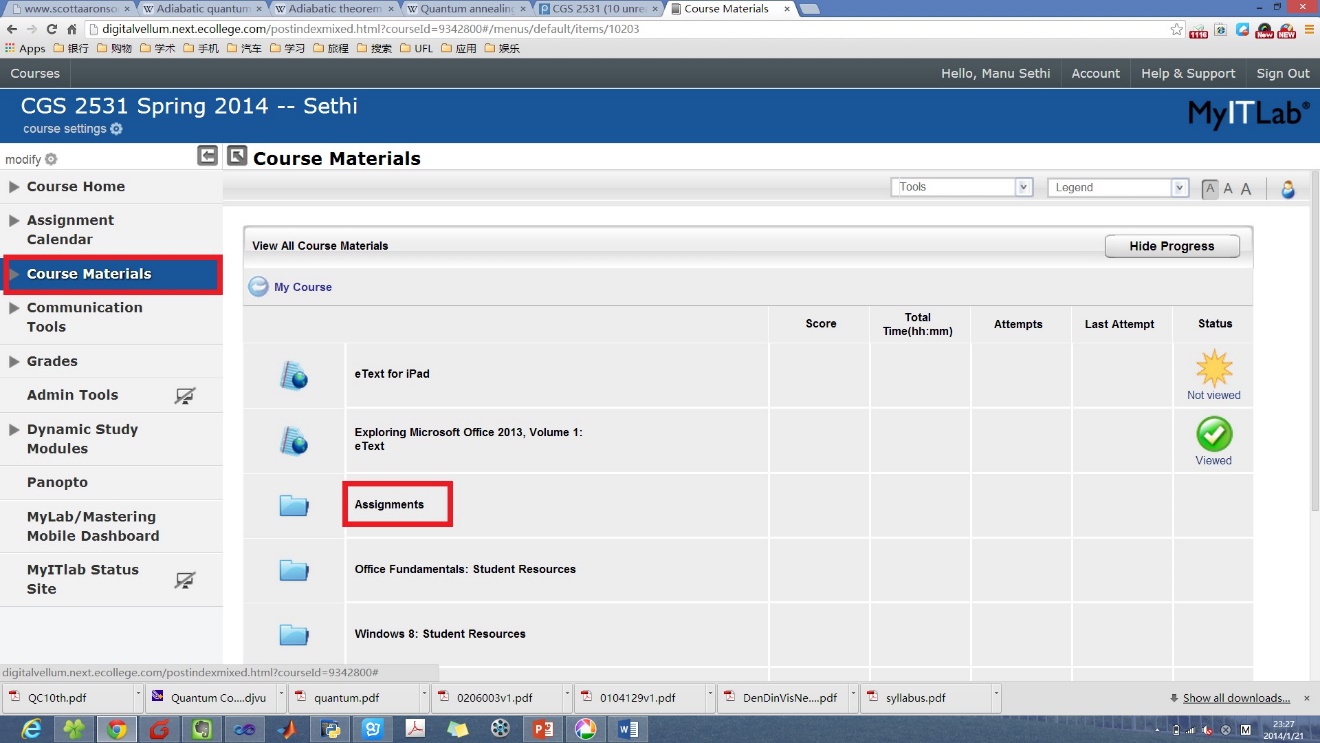 In the list of assignments, click the triangle button next to the assignment you want to access. In the context menu, click Open.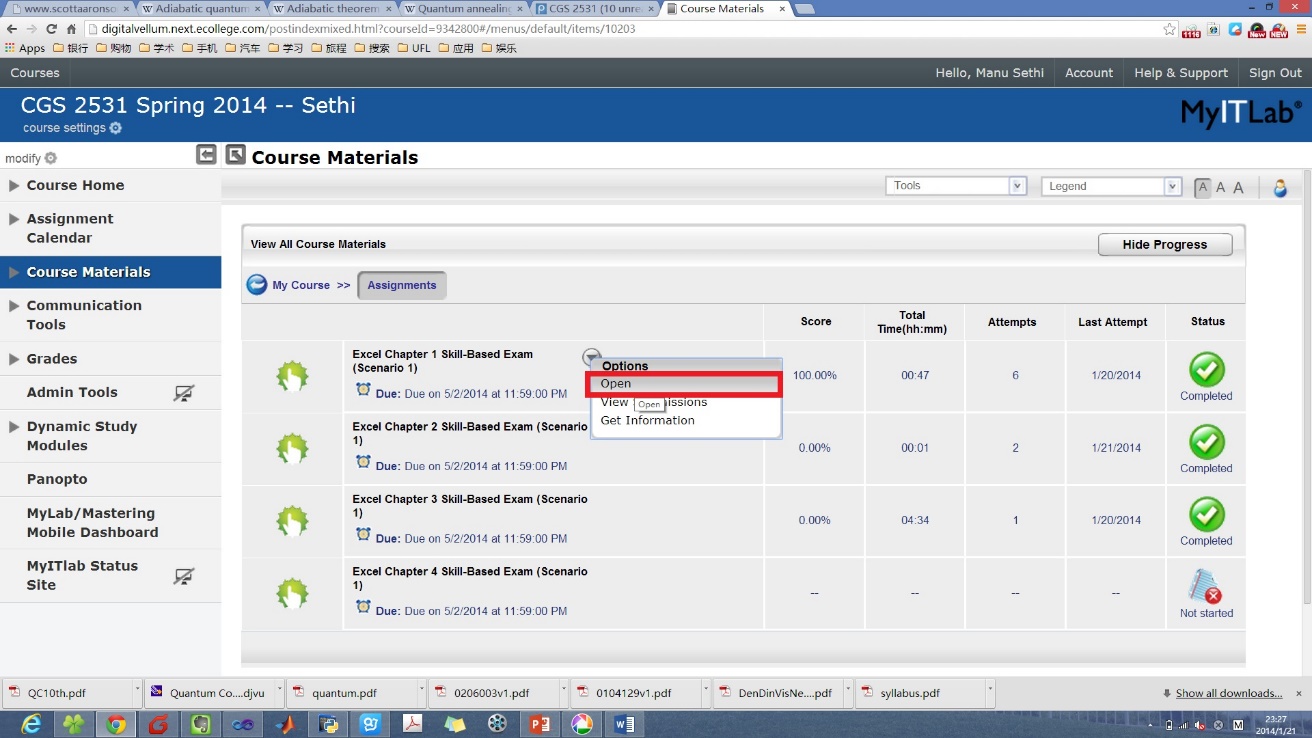 The simulation environment of the assignment will pop up. Then you can do the assignment.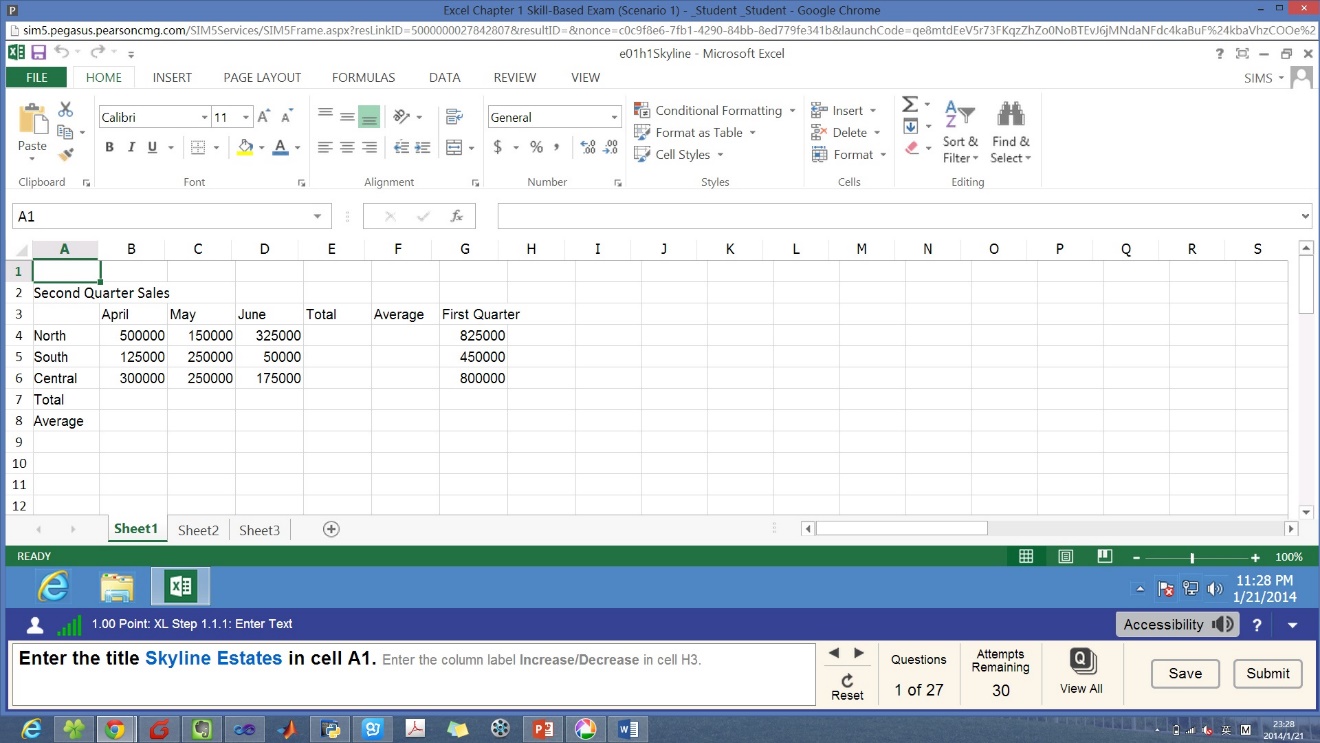 How to see answers after submitting the homeworkClick the Grades button. In the right panel, click Assignments.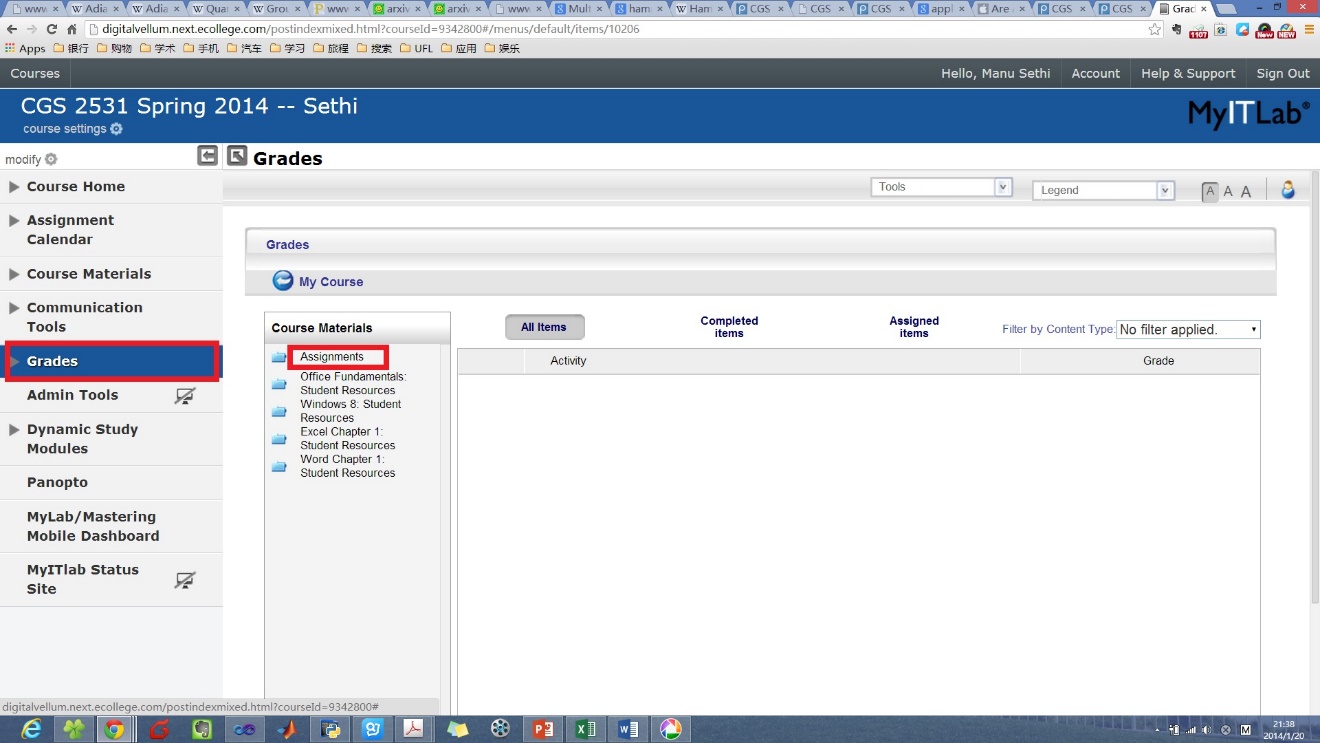 Click the assignment that you have submitted.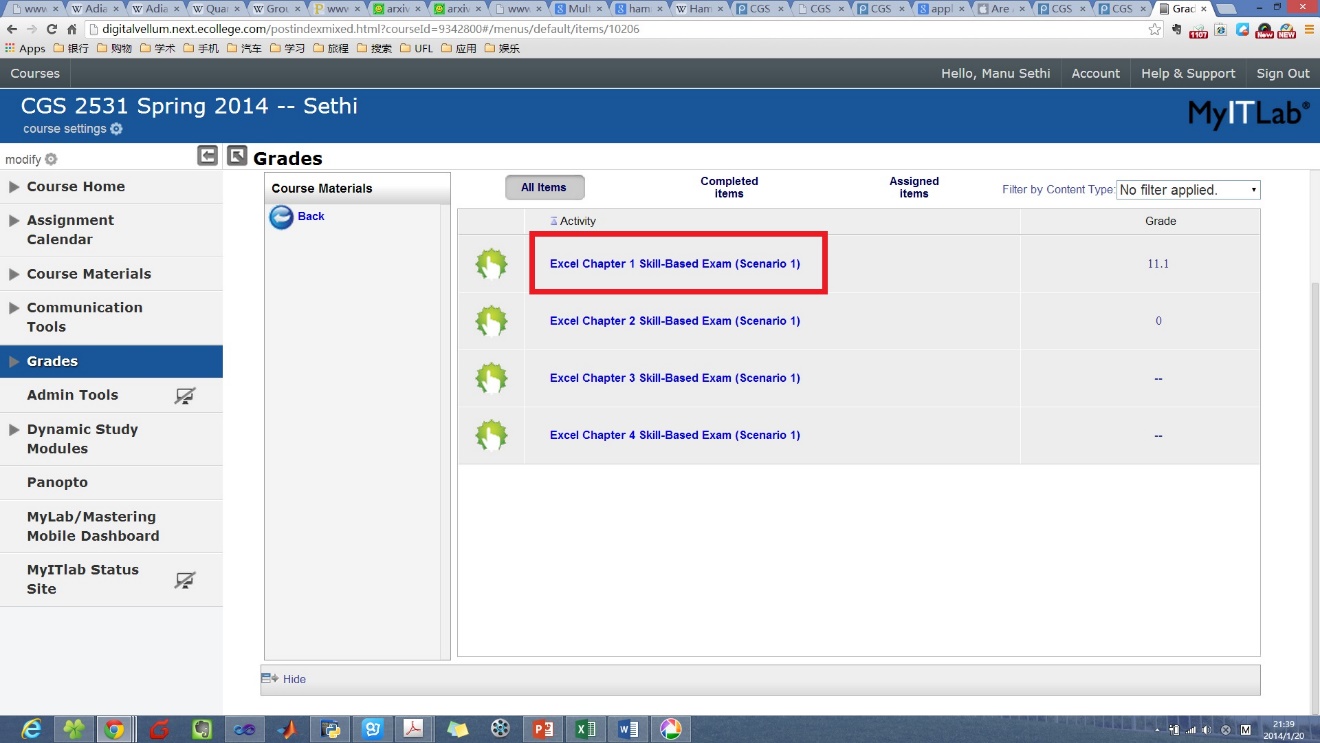 Click the triangle button next to the assignment to pop up the context menu. Click View Submissions.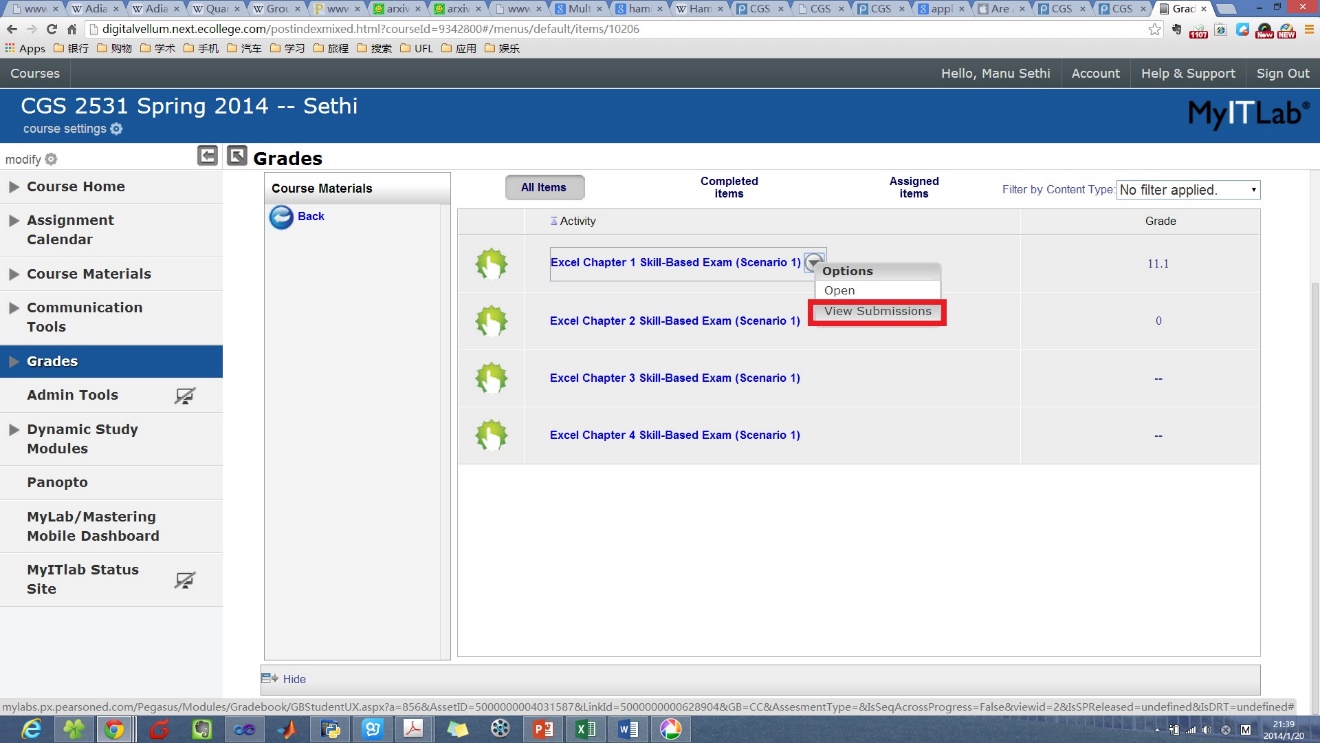 Click the submission you want to check.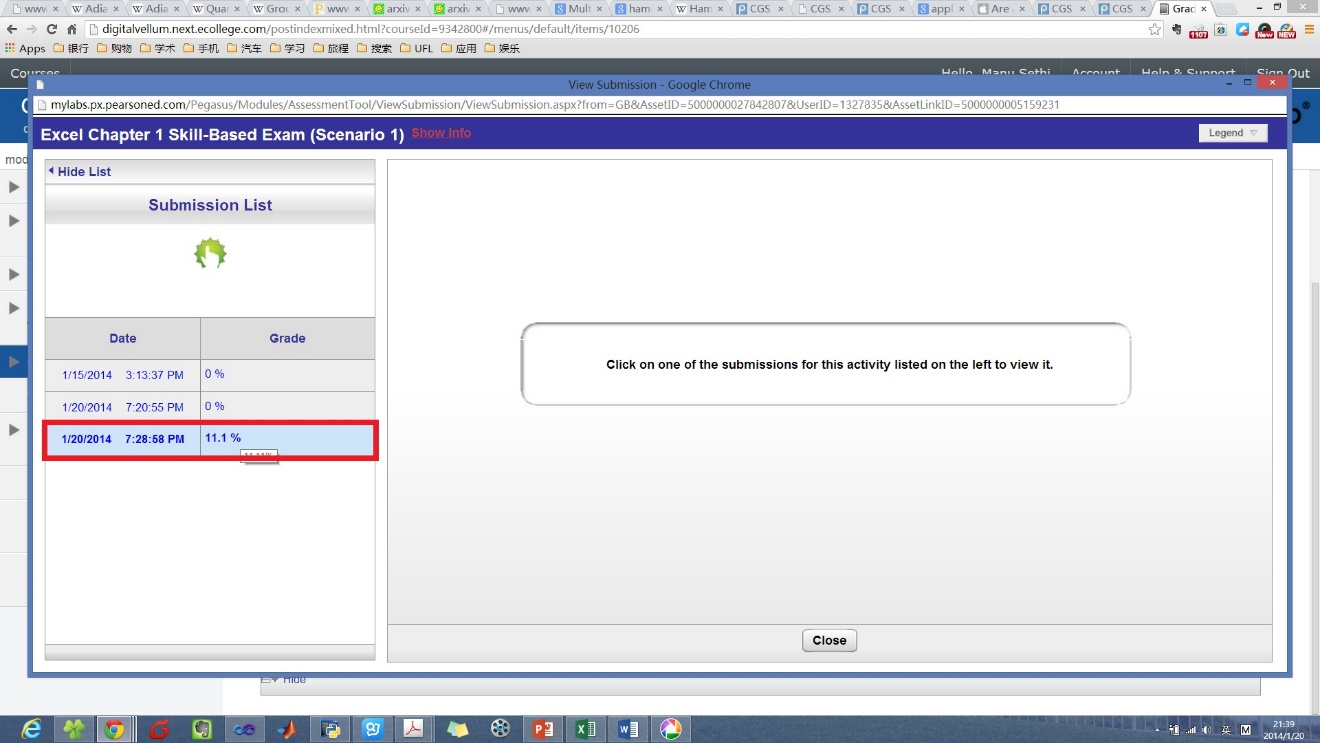 In the right panel, you can check the incorrectly answered questions and see the answers to each question.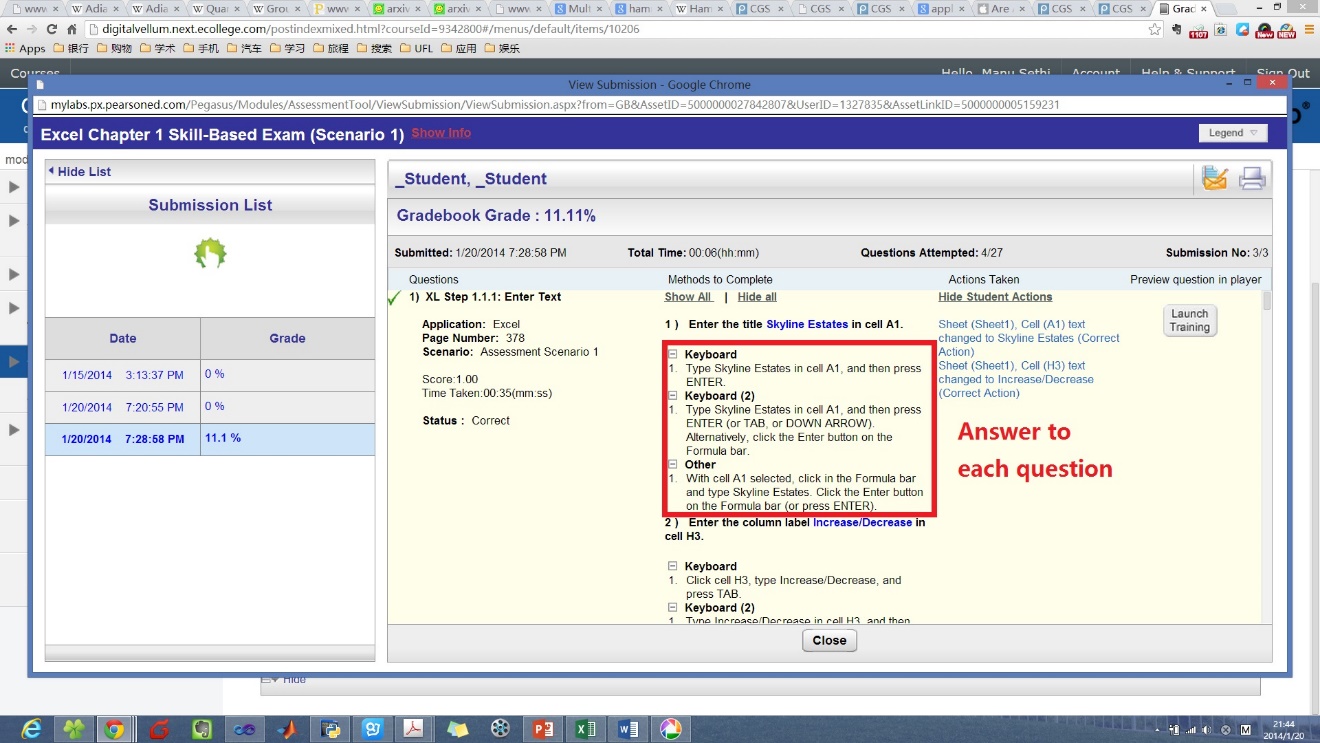 